         WARWICK TOWN COUNCIL 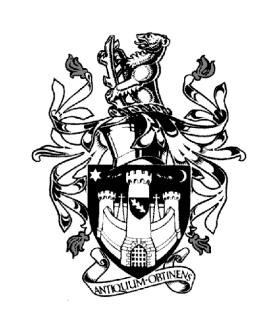 Court House Jury Street WARWICK CV34 4EW Tel: 01926 411694  Jayne Topham  Town Clerk    ECONOMIC & TOURISM COMMITTEENOTICE IS HEREBY GIVEN a meeting of the ECONOMIC & TOURISM COMMITTEE of WARWICK TOWN COUNCIL will be held in the Council Chamber at the Court House, Jury Street, Warwick onON THURSDAY 16th NOVEMBER 2023 commencing at 6.30pm.Committee Membership:Councillor D Browne                            Councillor Mrs K DrayCouncillor M Edwards                         Councillor Mrs M Mangat    Councillor J Sinnott                              Councillor D Skinner         Councillor J Sullivan                             Councillor P Wightman (Chair)The Mayor (ex-officio)	Co-opted Members:Mrs J Baldry B & B, Mrs S Butcher Chamber of Trade, Mrs E Healey Manager VIC,  Mr T Williams Warwick Racecourse. Representatives from St Mary’s, Mr Aaron Corsi WCC, Liam Bartlett Warwick Castle and Jo Randall WDC Events.AGENDA24.  Apologies25.  Declarations of Personal and Prejudicial Interests.       Members are reminded that they should declare the existence and nature of their        personal interests at the commencement of the relevant item (or as soon as the interest        becomes apparent).  If that interest is a prejudicial interest, the Member must withdraw        from the room unless one of the exceptions applies.26. Matters arising from previous minutes – Town Clerk27. Chamber of Trade -update from Sue Butcher Chair       EMPR 2023/24 – update from Sue Butcher Chair28. Christmas Lights – approve proposal – Town Clerk       (Proposal attached)29. Visitor Information Centre -     Manager Mrs E Healey to report       (Report attached)30. Wayfinding project update – The Town Clerk.31. Grant applications:       The Gap - £2,935       Priory Area Community - £1,270       2nd Warwick Sea Scouts -£2,922.40       (Grant application attached)32. Warwick Town Visioning Workshop - update and next steps – Aaron Corsi Lead       Commissioner Places Projects and Partnerships33. Beach for the Market Square next summer – Discuss - Cllr Mrs K Dray34. Terms of Reference – for discussion and approval – Cllr P Wightman       (Document attached)35. Co-opted Members to report     Jayne TophamTown Clerk   9th November 2023          